РЕШЕНИЕСобрания депутатов Городского поселения Параньга Параньгинского муниципального района Республики Марий Эл№238                                                                                           от 18 августа 2023 года 	О внесении изменений в Положение о муниципальном земельном контроле в границах	Городского поселения Параньга	В соответствии с Федеральным законом от 31.07.2020 года № 248-ФЗ «О государственном контроле (надзоре) и муниципальном контроле в Российской Федерации», Приказом Министерства строительства и жилищно-коммунального хозяйства Российской Федерации от 23 декабря 2021 года N 990-пр «Об утверждении типовых индикаторов риска нарушения обязательных требований, используемых при осуществлении государственного жилищного надзора и муниципального жилищного контроля», Уставом Городского поселения Параньга Параньгинского муниципального района Республики Марий Эл, Собрание депутатов Городского поселения Параньга РЕШИЛО:1. Внести в Положение о муниципальном земельном контроле в границах Городского поселения Параньга, утвержденным решением Собрания депутатов Городского поселения Параньга от 30 сентября 2021 года № 118 (в редакции от 23 декабря 2021 года №146) (далее – Положение) следующие изменения:1.1. Приложение 2 Положения изложить в новой редакции (прилагается).2. Обнародовать  настоящее решение в установленном законом порядке и  разместить на официальном сайте Параньгинской городской администрации в информационно-телекоммуникационной сети «Интернет».Утверждено  решением собрания депутатов 
Городского поселения Параньга от 18.08.2023 г № 238Приложение № 2к Положению о муниципальном земельном контроле в границах Городского поселения ПараньгаИндикаторы риска нарушения обязательных требований, используемые для определения необходимости проведения внеплановыхпроверок при осуществлении Параньгинской городской администрацией муниципального земельного контроляПоступление в орган муниципального земельного контроля информации, содержащейся в обращениях (заявлениях) граждан и организаций, информации от органов государственной власти, органов местного самоуправления, из средств массовой информации, об отклонение местоположения границы земельного участка, сведения о котором содержатся в ЕГРН, относительно координат характерных точек границы земельного участка на величину, превышающую значения точности (средней квадратической погрешности) определения координат характерных точек границ земельных участков, установленное приказом Федеральной службы государственной регистрации, кадастра и картографии от 23 октября 2020 г. № П/0393 «Об утверждении требований к точности и методам определения координат характерных точек границ земельного участка, требований к точности и методам определения координат характерных точек контура здания, сооружения или объекта незавершенного строительства на земельном участке, а также требований к определению площади здания, сооружения, помещения, машино-места».Поступление в орган муниципального земельного контроля информации из электронных ресурсов в информационно-коммуникационной сети «Интернет» об отсутствии объектов капитального строительства, ведения строительных работ, связанных 
с возведением объектов капитального строительства на земельном участке, предназначенном для жилищного или иного строительства.   Россий Федераций Марий Эл Республика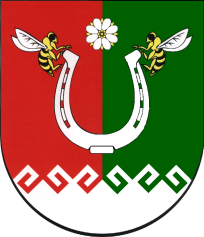 Российская Федерация Республика Марий ЭлМАРИЙ ЭЛ РЕСПУБЛИКЫСЕ ПАРАНЬГА МУНИЦИПАЛ РАЙОНЫН ПАРАНЬГА ОЛА ШОТАН ИЛЕМЖЕДЕПУТАТ ПОГЫНЖОГОРОДСКОЕ ПОСЕЛЕНИЕ ПАРАНЬГА ПАРАНЬГИНСКОГО МУНИЦИПАЛЬНОГО РАЙОНА РЕСПУБЛИКИ МАРИЙ ЭЛСОБРАНИЕ ДЕПУТАТОВ425570, пгт Параньга, Колхоз ур., 11  тел. (8 836 39) 4-16-62email: gpg12@mail.ru425570, пгт Параньга, ул. Колхозная, 11  тел. (8 836 39) 4-16-62email: gpg12@mail.ruГлава Городскогопоселения ПараньгаГ.Н.Тухватуллина